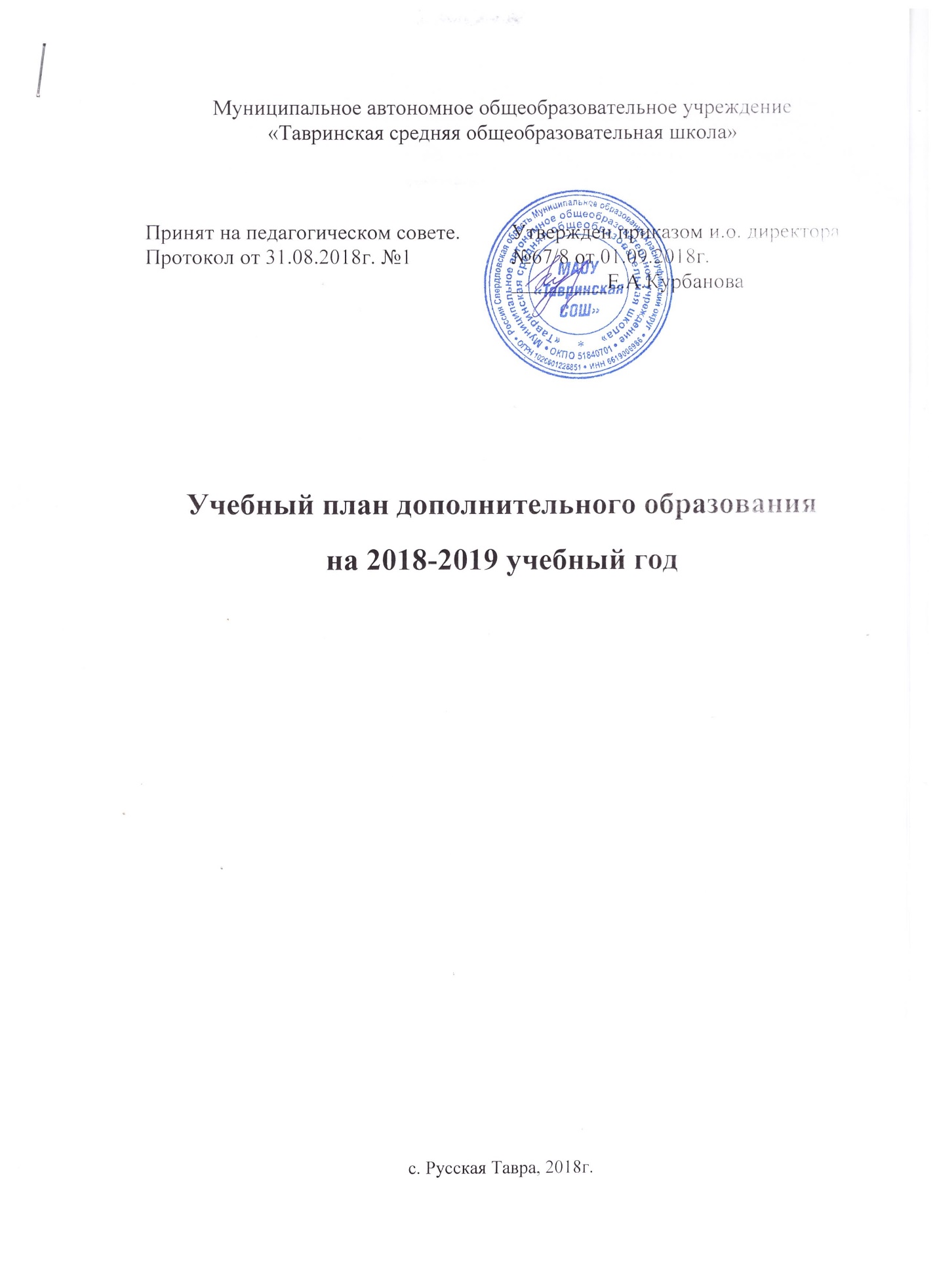 Пояснительная записка Учебный план разработан на основании следующих  нормативных документов:Федеральный закон «Об образовании в Российской Федерации» от 29.12.2012 №273 – ФЗ;Приказ Министерства образования РФ от 5 марта 2004 года №1089 «Об утверждении федерального компонента государственных образовательных стандартов начального общего, основного общего и среднего (полного) общего образования»;Федеральный компонент государственного стандарта общего образования от 5 марта 2004г.;Распоряжение Правительства РФ от 04 сентября 2014 г. № 1726-р об утверждении Концепции развития дополнительного образования детейРаспоряжение Правительства РФ от 24 апреля 2015 г. № 729-р об утверждении Плана мероприятий на 2015-2020 годы по реализации Концепции развития дополнительного образования детейФедеральная целевая программа развития образования на 2016-2020 годы (утверждена Постановлением Правительства Российской Федерации от 23 мая 2015 года № 497)Распоряжение правительства Российской Федерации от 29 декабря 2014 г. N 2765-р "Концепция развития федеральной целевой программы развития образования на 2016 - 2020 годы"Постановление Правительства РФ от 10 июля 2013 г. N 582 "Об утверждении Правил размещения на официальном сайте образовательной организации в информационно-телекоммуникационной сети "Интернет" и обновления информации об образовательной организации" Постановление Правительства РФ от 15 августа 2013 г. N 706 "Об утверждении Правил оказания платных образовательных услуг" ПриказМинобрнауки России от 5 декабря 2014 г. N 1547 Об утверждении показателей, характеризующих общие критерии качества образовательной деятельности организаций, осуществляющих образовательную деятельность;Проект "Межведомственная программа развития дополнительного образования детей в Российской Федерации до 2020 года"Федеральный закон Российской Федерации от 29 декабря 2012 г. № 273-ФЗ "Об образовании в Российской Федерации"Постановление Правительства Свердловской области от 26 февраля 2013 г. № 223-ПП "Об утверждении плана мероприятий ("дорожной карты") "изменения в отраслях социальной сферы, направленные на повышение эффективности образования" в Свердловской области на 2013-2018 годы"" Постановление Правительства Российской Федерации от 10 июля 2013 г. № 582 "Об утверждении правил размещения на официальном сайте образовательной организации в информационно-телекоммуникационной сети "Интернет" и обновления информации об образовательной организации"Приказ Министерства образования и науки РФ от 29 августа 2013 г. № 1008 “Об утверждении Порядка организации и осуществления образовательной деятельности по дополнительным общеобразовательным программам”Разъяснениями к приказу Минобрнауки от 29 августа . N 1008 "Об утверждении Порядка организации и осуществления образовательной деятельности по дополнительным общеобразовательным программам",СанПиН 2.4.4.3172-14. «Санитарно-эпидемиологические требования к устройству, содержанию и организации режима работы образовательных организаций дополнительного образования детей».Постановление Свердловской области от 21.10.2013 № 1262-ПП "Об утверждении государственной программы Свердловской области "Развитие системы образования в Свердловской области до 2020 года"Указ Губернатора Свердловской области от 06.10.2014 г. № 453-УГ "О комплексной программе "Уральская инженерная школа"Устав муниципального автономного общеобразовательного учреждения «Тавринская средняя общеобразовательная школа», утвержденный приказом начальника отдела управления образованием МО Красноуфимский округ от 24.12.2014г № 675; «Положения о дополнительном образовании детей»,утвержденный приказом директора МАОУ «Тавринская СОШ» от 15.01.2015г.;Годовой учебный календарный график МАОУ «Тавринская СОШ».Протоколы родительских собраний.Структура дополнительного образования детей определена целями и задачами школы, количеством и направленностью реализуемых  дополнительных образовательных программ Учитывая запросы, интересы, возможности обучающихся и их родителей (законных представителей), деятельность в сфере дополнительного образования  МАОУ «Тавринская СОШ» построена на реализации образовательных программ следующих направленностей: художественно-эстетической;туристско-краеведческой;социально-педагогической;физкультурно-спортивной;спортивно-технической.Цель дополнительного образования: повышение качества образования и реализация процесса становления личности в разнообразных развивающих средах.  Система дополнительного образования детей в школе направлена на решение следующих задач:формирование и развитие творческих способностей учащихся;удовлетворение индивидуальных потребностей учащихся в интеллектуальном, художественно-эстетическом, нравственном и интеллектуальном развитии, а также в занятиях физической культурой и спортом;формирование культуры здорового и безопасного образа жизни, укрепление здоровья учащихся;обеспечение духовно-нравственного, гражданско-патриотического, военно-патриотического, трудового воспитания учащихся;выявление, развитие и поддержку талантливых учащихся, а также лиц, проявивших выдающиеся способности;профессиональную ориентацию учащихся;создание и обеспечение необходимых условий для личностного развития, укрепление здоровья, профессионального самоопределения и творческого труда учащихся;подготовку спортивного резерва и спортсменов высокого класса в соответствии с федеральными стандартами спортивной подготовки, в том числе из числа учащихся с ограниченными возможностями здоровья, детей-инвалидов и инвалидов;социализацию и адаптацию учащихся к жизни в обществе;формирование общей культуры учащихся;Система дополнительного образования организована на принципах природосообразности, гуманизма, демократии, творческого развития личности, свободного выбора каждым ребенком вида и объёма деятельности, дифференциации образования с учетом реальных возможностей каждого обучающегося и исходя из возможностей образовательной организации.Содержание образования детских объединений определено образовательной программой образовательной организации.Учебный план включает 2 уровня  обучения:начальная школа  -  от 6 до 10летосновная школа -  от 11 до 15 летУчебный план соответствует требованиям СанПиН 2.4.4.3172-14. Деятельность обучающихся осуществляется в добровольных одновозрастных и разновозрастныхобъединениях по интересам (клуб, кружок, театр, студия и т.п.). Организация образовательного процесса осуществляется  на основании  годового календарного учебного графика.Расписание занятий составляется с учетом требований  СанПиН 2.4.4.3172-14. Для всех видов аудиторных занятий устанавливается учебный час  -  40 мин с перерывом между занятиями не менее 10 мин. Занятия проводятся по группам, индивидуально или всем коллективом. Занятия детских объединений  могут проводиться в любой день недели, включая  и каникулярное время. Каждый обучающийся в учреждении имеет право заниматься в нескольких объединениях.Реализация учебного плана создаёт пространство для разных видов деятельности, способствующих развитию творческой личности, социальной адаптации в обществе, приобретению новых способностей и совершенствованию ранее приобретённых.Для отслеживания результатов деятельности учащихся в объединениях дополнительного образования проводятся мониторинги, анкетирование, тестирование, собеседование и т.д. Одним из показателей работы является участие детского объединения в конкурсах, соревнованиях, олимпиадах, конференциях, выставках, фестивалях и т.д.№ППНазвание программыФ.И.О. педагогаГод обученияУровень образованияКоличество часовСоциально-педагогическая направленностьСоциально-педагогическая направленностьСоциально-педагогическая направленностьСоциально-педагогическая направленностьСоциально-педагогическая направленностьСоциально-педагогическая направленностьИнициативаСадыкова Л.П.1Основная школа1Шашки Качиева Н.И.1Начальная школа1 Юный инспектор движения(ЮИД)Микалина С.В.1Основная школа1Я-гражданин РоссииАндреева В.М.1Основная школа1Всего по направленностиВсего по направленностиВсего по направленностиВсего по направленностиВсего по направленности4Художественно-эстетическая направленностьХудожественно-эстетическая направленностьХудожественно-эстетическая направленностьХудожественно-эстетическая направленностьХудожественно-эстетическая направленностьХудожественно-эстетическая направленностьВолшебная кистьДавлетбаев И.А.1Основная школа2Умелые ручкиИлибаева Е.Т.1Основная школа2Всего по направленностиВсего по направленностиВсего по направленностиВсего по направленностиВсего по направленности4Физкультурно-спортивная направленностьФизкультурно-спортивная направленностьФизкультурно-спортивная направленностьФизкультурно-спортивная направленностьФизкультурно-спортивная направленностьФизкультурно-спортивная направленностьДружина юных пожарных (ДЮП)Микалина С.В.1Основная школа1Всего по направленностиВсего по направленностиВсего по направленностиВсего по направленностиВсего по направленности1Спортивно-техническая направленностьСпортивно-техническая направленностьСпортивно-техническая направленностьСпортивно-техническая направленностьСпортивно-техническая направленностьСпортивно-техническая направленностьРезьба по деревуДавлетбаев И.А1Основная школа2Робототехника. Ярцев В.А.1Основная школа2Всего по направленностиВсего по направленностиВсего по направленностиВсего по направленностиВсего по направленности4ИТОГО ПО ВСЕМ НАПРАВЛЕННОСТЯМИТОГО ПО ВСЕМ НАПРАВЛЕННОСТЯМИТОГО ПО ВСЕМ НАПРАВЛЕННОСТЯМИТОГО ПО ВСЕМ НАПРАВЛЕННОСТЯМИТОГО ПО ВСЕМ НАПРАВЛЕННОСТЯМ13